Place-Value Charts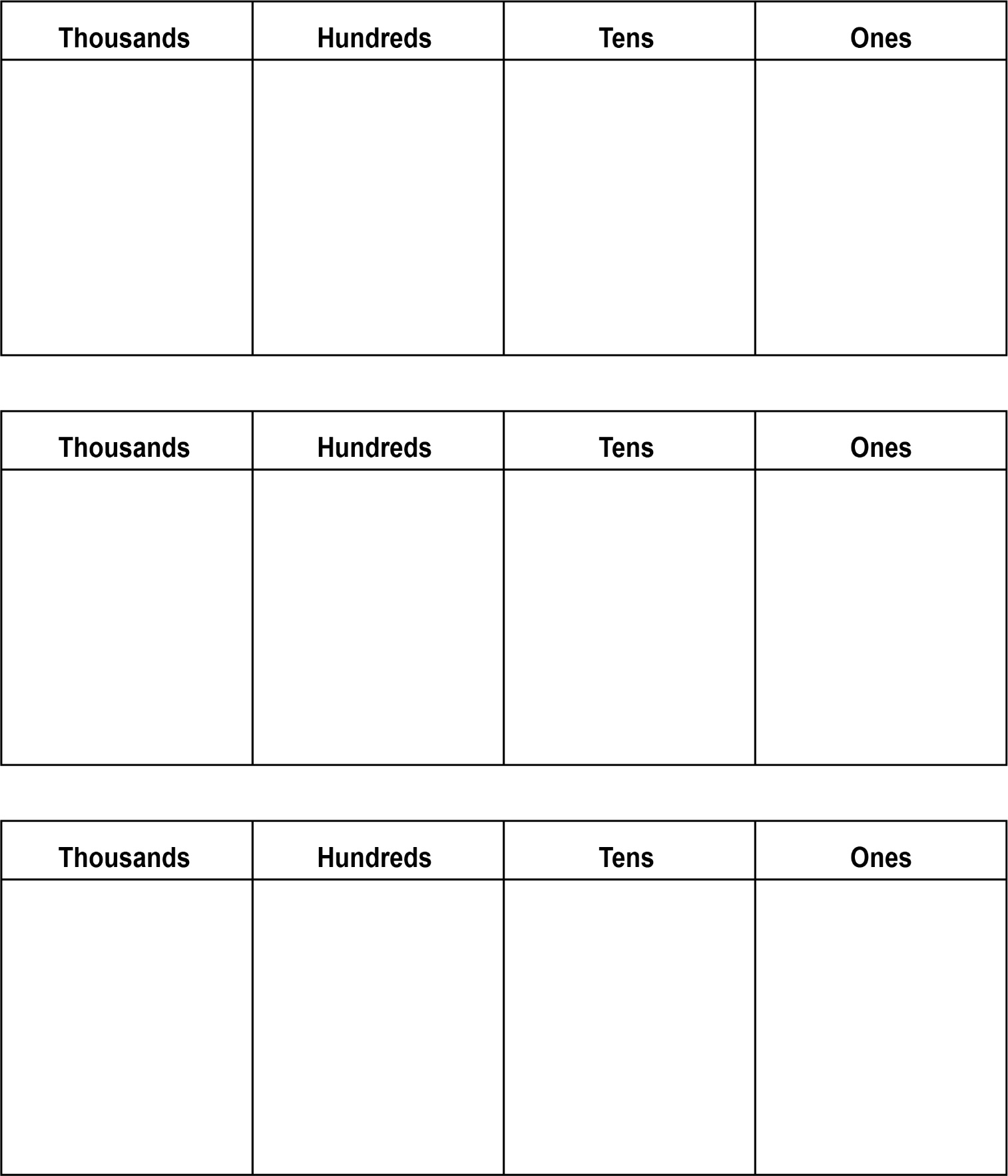 Place-Value Charts (cont’d)Ten ThousandsThousandsHundredsTensOnesTen ThousandsThousandsHundredsTensOnesTen ThousandsThousandsHundredsTensOnes